Конспект по рисованию во второй младшей группе на тему: «Цыплята»Программные задачи:1.Создание атмосферы поиска решения художественно-изобразительной задачи;2.познакомить с нетрадиционной техникой рисования - губкой; 3. Развитие слухового и зрительного восприятия, мелкой моторики пальцев рук, пространственной ориентировки; стимулирование и поддержание речевой активности каждого ребенка;4. Вызвать желание помочь игровому персонажу, выраженное в действии; воспитывать чувство радости от процесса и результата рисования – содействия героям сказочно-игровой ситуации.Организационный моментУпражнение «Солнышко» Воспитатель. Вот и весна наступила: солнышко ласково пригревает, травка зеленеет, деревья цветут. А у домашней птицы появляются детки. У уточки кто?  (утята), у гусочки  кто? (гусята), у индюшки кто? (индюшата), а у курочки кто? Правильно, цыплята. Они очень забавные, и как все маленькие дети, смешные и любопытные.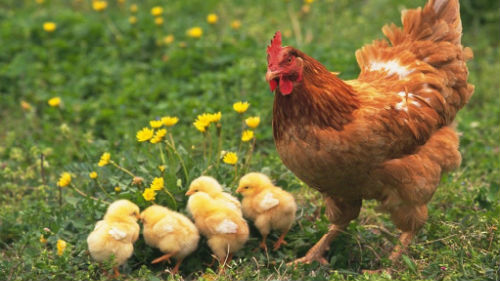 По весне у мамы – квочки вылупились детки.Раз цыпленок, два цыпленок, три, четыре, пять.Посчитала всех цыплят: Ко-ко-ко! Пора гулять.Воспитатель: Ребята, давайте покажем, как курочка гуляла с цыплятами на лугу.Игра – импровизация под музыку «Вышла курочка гулять» Вышла курочка гулять, свежей травки пощипать, А за ней ребятки – желтые цыплятки Ко-ко-ко, ко-ко-ко, не ходите далеко! Лапками гребите - зернышки ищите.Съели толстого жука, земляного червяка Выпили водицы – целое корытце! Воспитатель: Ребята, отгадаем эту загадку. Одуванчик необычный курочке встретился. Он желтый и пушистый. Он может ходить, значит, у него есть что? (ножки). Он клюет зернышки, значит, у него есть что? (клюв). Что же это за одуванчик такой? (ответы детей). Верно, это цыпленок! (демонстрация иллюстрации «Цыплята гуляют»). А теперь посмотрим, что общего у цыпленка и одуванчика? (желтые, пушистые, круглые). А чем они отличаются? (у цыпленка есть лапки,  клюв – они красные. У одуванчика есть стебелек и листья – они зеленые).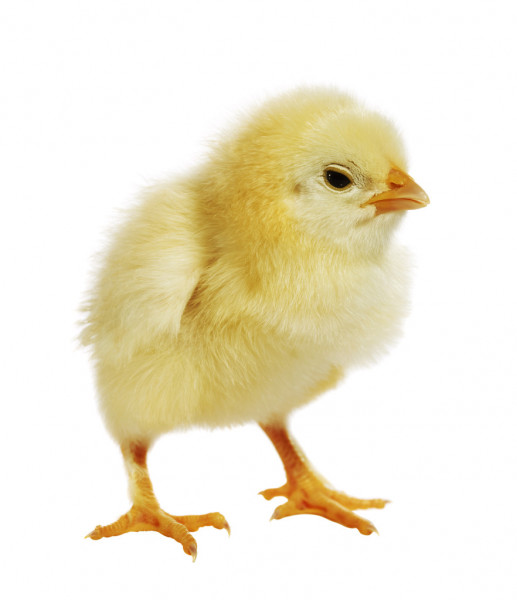 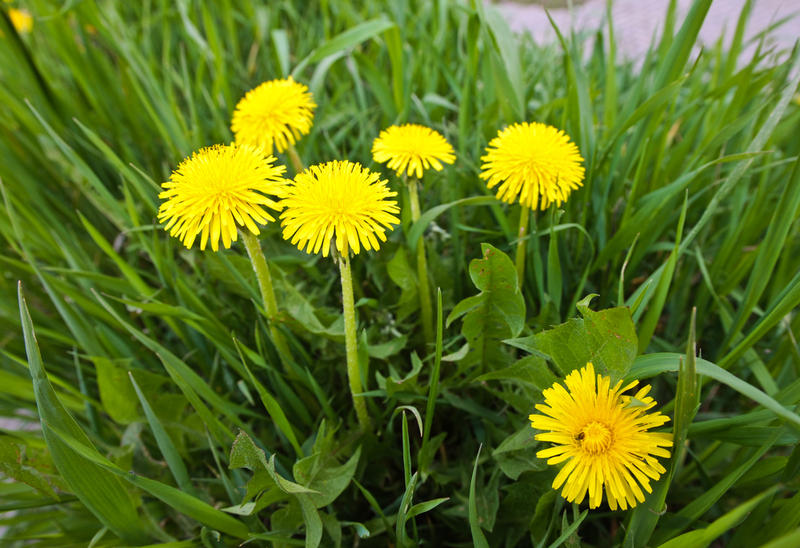 Воспитатель Любопытные цыплята разбежались кто кудаОдин встретил червяка, а другой - букашку.Третий птичку увидал и головку вверх поднялКо-ко-ко! От меня не убегать! Нужно рядышком гулять.	Воспитатель: Ребята, давайте найдем среди одуванчиков разбежавшихся цыплят. Мы их нарисуем. Курочка  Ряба сразу узнает отгадку на веселую загадку!Практическая частьНачало работы над цыпленкомТеперь начинаем работать вместе с ребенком. Опускаем губку в желтую краску (на примерах использована акварель), немного отжимаем и слегка прижимаем к листу бумаги.  Получился оттиск. Продолжаем закрашивать поверхность листа в пределах контура. Важно объяснить ребенку, что губку нужно только прижать, а не размазывать ею краску. Иначе рисунок будет испорчен.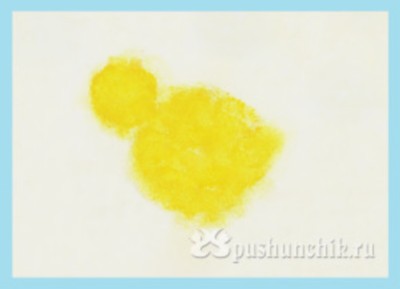 Рисование в пределах контураЕсли в силу возраста малыш не может этого сделать – придется ему помочь.Стараемся не выходить за пределы контура, исключение составляет место маленького хвостика. Когда голова и туловище будут готовы, сделайте хвостик двумя – тремя примакиваниями.Фломастером  или тонкой кистью добавляем клюв, гребешок и ножки (если ребенок слишком мал и не может нарисовать мелкие детали, то рисунок цыпленка заканчивает взрослый). Обратите внимание, что у цыпленка гребешок пока еще очень маленький.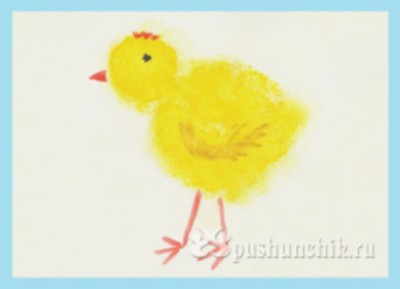 Добавляем детали…Ребенка старше четырех лет нужно постепенно учить заканчивать рисунок, то есть знакомить с элементами композиции. Поэтому для завершения картины с цыпленком, добавим зеленую травку и голубые облака.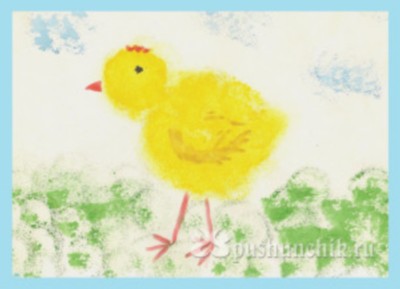   Рисуем небоПоздравляю вас – цыпленок готов!Пальчиковая игра «Цыплята»:	Чтобы цыплята могли ходить (кушать, видеть), что им нужно нарисовать? (ножки, клювик, глазки). Цыплята гуляют ищут корм. Чем цыплят угостим? (зернышками, червячком, жучком).  Ребенок может рассказать о своем цыпленке.Вот как солнышко встает – выше, выше, выше!К ночи солнышко зайдет -  ниже, ниже, ниже.Хорошо, хорошо  солнышко смеетсяА под солнышком всем весело поетсямедленно поднять руки вверхмедленно опустить руки«фонарики»хлопки в ладошиЦыпы по лугу гуляли,Цыпы зернышки искалиКлю-клю, клю-клю так я зернышки клююВышла Маша на дорожку,Накрошила цыпам крошкиКлюю-клю-клю-клю, клюю-клю-клюстучат указательными пальцами по столу (клюют)стучат быстреекрошатбыстро стучат